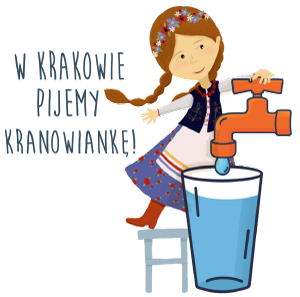 WNIOSEK O PRZYSTĄPIENIE DO AKCJI „W KRAKOWIE PIJEMY KRANOWIANKĘ”PEŁNA NAZWA LOKALU:ADRES LOKALU:OSOBA REPREZENTUJĄCA LOKAL:DANE OSOBY DO KONTAKTU:Oświadczam, że zapoznałem się i akceptuję Regulamin Akcji „W Krakowie pijemy kranowiankę” będący integralną częścią składanego wniosku. pieczątka i podpis osoby upoważnionej